Verksamhetslöfte Centrums förskoleenhet 2022/2023 Vår förskola är en plats där barnen har roligt, känner sig trygga och får utvecklas utifrån sina förutsättningar. Barnens dag innehåller omsorg, lek, rörelse, planerad och spontan undervisning i pågående projekt. Dagen är väl avvägd mellan språkstimulerande aktiviteter, rörelseglädje, vila och mindfulness. Utbildningen utgår utifrån en scaffoldingstöttande undervisning där barnen utmanas i olika lärandeprocesser, som leder till en lärgemenskap.På förskolan arbetar närvarande pedagoger som främjar den pedagogiska lärmiljön, där barnen görs delaktiga och får inflytande genom vårt demokratiska arbetssätt. Värdegrundsarbetet som är en viktig del i vardagen vilar på Barnkonventionen och barnen möter Kanin och Igelkott i olika sammanhang. 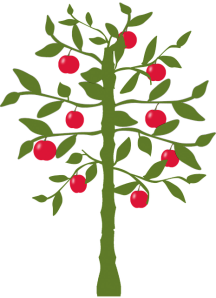 